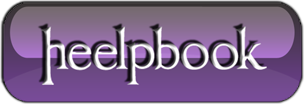 Add & delete registry keys using .reg files (Windows OS)A .reg file has the following syntax:ExampleVariantshex = hex(3) so instead of hex:01,02,03,04 you can write:hex(3):01,02,03,04REG_SZ = hex(1) so instead of “String Value” you can write:hex(1):53,00,74,00,72,00,69,00,6E,00,67,00,20,00,56,00,61,00,6C,00,75,00,65,00,00,00dword = hex(4) so instead of writing dword:1 you can write:hex(4):01,00,00,00RegistryEditorVersion

—-Blank line

[RegistryPath1]

“DataItemName1″=”DataType1:DataValue1″

“DataItemName2″=”DataType2:DataValue2″

—-Blank line

[RegistryPath2]

“DataItemName3″=”DataType3:DataValue3″Windows Registry Editor Version 5.00

[HKEY_LOCAL_MACHINE\Software\Test]@=”Default Value”

“REG_SZ – String Value”=”String Value”

“REG_BINARY – Binary Value”=hex:01,02,03,04

“REG_DWORD – DWORD Value”=dword:00000001

“REG_EXPAND_SZ – Expandable String

Value”=hex(2):25,00,53,00,79,00,73,00,74,00,65,00,6D,00,52,00,6F,00,6F,00,74,00,25,00,5C,00,53,00,79,00,73,00,74,00,65,00,6D,00,33,00,32,00,00,00

“REG_MULTI_SZ – Multi-String

Value”=hex(7):4D,00,75,00,6C,00,74,00,69,00,2D,00,53,00,74,00,72,00,69,00,6E,00,67,00,20,00,56,00,61,00,6C,00,75,00,65,00,00,00[HKEY_LOCAL_MACHINE\Software\Test]

“TestValue”=-[-HKEY_LOCAL_MACHINE\Software\Test]hex(0) = REG_NONE

hex(1) = REG_SZ

hex(2) = REG_EXPAND_SZ

hex(3) = REG_BINARY

hex(4) = REG_DWORD

hex(5) = REG_DWORD_BIG_ENDIAN

hex(6) = REG_LINK

hex(7) = REG_MULTI_SZ

hex(8) = REG_RESOURCE_LIST

hex(9) = REG_FULL_RESOURCE_DESCRIPTOR

hex(a) = REG_RESOURCE_REQUIREMENTS_LIST

hex(b) = QWORD

@ = (Default) (Data Type = REG_SZ)

; = Comment